          אלבום בולים 2019כללי:השירות הבולאי הפיק כמידי שנה אלבום בולים לשנת 2019, הכולל את כל הבולים שהונפקו בשנת 2019 כספר מרהיב וצבעוני.תיאור האלבום: אלבום בולים במארז כולל מעטפה המכילה את כל בולי הבולים. מחיר האלבום: 249.00 ₪, מס' מק"ט 17845.תחילת מכירת המארז: יום ראשון, ט"ו בטבת תש"פ, 12/01/2020.                                                                                                                  ב ב ר כ ה,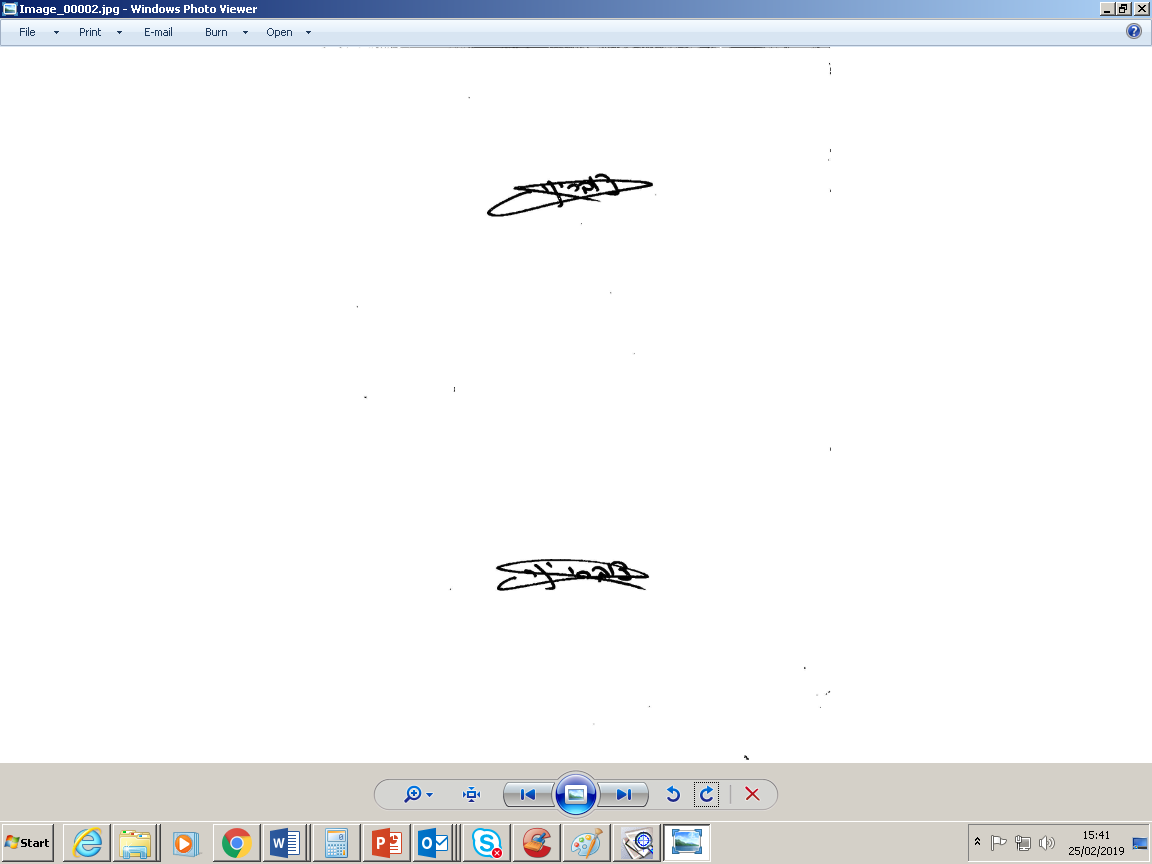                                                                                                                   יניב צוברי                                                                                                    מנהל תחום תפעול השירות                                                                                                     חטיבת דואר וקמעונאותש/04